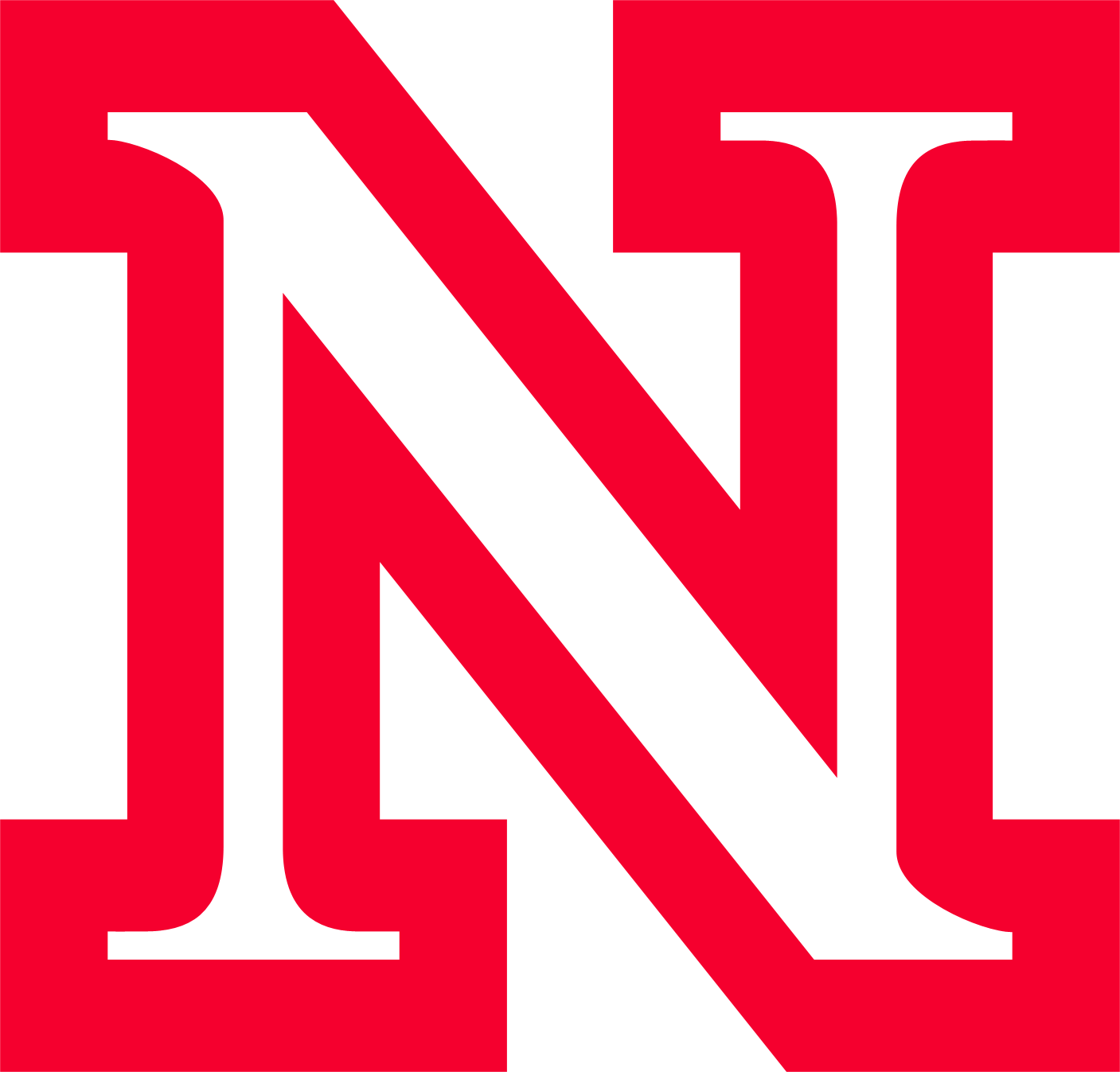 University of Nebraska-LincolnCommunication Disorders DivisionGPA and GRE averages for students that accepted our offer of admissionSpeech-Language Pathology (M.S.)Timeline average202320222021202020192018201720162015201420132012201120102009Cumulative GPA3.8283.7353.8373.7883.8053.8353.843.883.883.863.813.883.8253.8323.763.76Major GPA3.9113.8463.8693.8783.8493.9113.903.943.923.893.933.963.9483.9383.923.90Verbal GRE percentile(raw data score)54.7249.47(151)43.07(149)58.53 (153)64.32 (153)61.38 (153)51.44 (151)59.21 (153)64.12 (154)58.69 (153)54.7  (152)46.8745.3754.21Quantitative GRE percentile(raw data score)41.2931.1(149)35.3(149)39.17 (150)43.42 (151)37.7 (149)37.97 (149)40.32 (150)47.59 (151)48.97 (151)48.57 (151)41.6341.5643.51Analytical GRE percentile(raw data score)58.054.46(4.0)64.22(+4.0)72.22 (+4.0)70.68 (+4.0)66.74 (+4.0)60.78 (+4.0)59.82 (+4.0)56.32 (+4.0)55.41 (+4.0)57.13  (+4.0)48.8345.7041.67Total number of applicants14412299134120144147200223136142150161140120106Accepted applicants65987882767279666860615349565551Enrolled students32293136273631353634343130302725Desired Class Size3535353535353535353530-3230302525Audiology (Au.D.)Timeline average202320222021202020192018201720162015201420132012201120102009Cumulative GPA3.753.8133.7513.9733.6573.6433.723.733.823.823.833.623.723.813.643.76Major GPA3.853.8363.8213.9803.6003.773.863.803.913.873.823.863.923.893.853.95Verbal GRE percentile(raw data score)54.5450.44(151)44.89(149)52.75 (151)55.2(151)60.33 (152)48.79 (150)54.50 (152)71.43 (156)52.6(151)N/AN/AN/AN/AQuantitative GRE percentile(raw data score)39.3627.19(148)29.22(148)33.67 (148)40.6(150)47.89 (152)36.21 (149)48.0(152)47.86 (151)43.6(150)N/AN/AN/AN/AAnalytical GRE percentile(raw data score)58.258.63(+4.0)59.56(+4.0)56.33 (+3.5)54.0 (+3.5)72.0 (+4.0)53.36 (+3.5)62.40 (+4.0)51.71 (+3.5)55.8 (+4.0)N/AN/AN/AN/ATotal number of applicants43341735312846565965344663453939Accepted applicants20271618182525232125191918161714Enrolled Students811749121091410778777Desired Class Size10-121010-121010101010108-107-107-107-1077